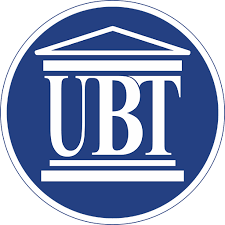                           UNIVERSITY OF SCIENCE AND TECHNOLOGYSYLLABUSSUBJECT: LEGAL PSYCHOLOGYSubjectLegal PsychologySubjectType                       Semester          ECTS                     CodeSubjectELECTIVE (E)	2	                   4                   Law-B-016-ECourse Lecturer  Course AssistantCourse Tutor        Dr. Sc. Emrush ThaciAims and ObjectivesThis course will examine the interaction between psychology and the legal system, The course will try to understand why the extensive study of human behavior should to include the study of law, as the main instrument of society for him control human behavior.In the teaching system, the methods of elaborating the subject are applied so that debates, tests, seminars and colloquiums are organized in order to encourage of active work in the development of the learning process.He will also discuss legal psychology as an 'active' and young discipline that has grown tremendously over the past 35 years the last. The course will include the main topics represented in the field of Psychology and Law and will place each topic in the context of theories existing cognitive and psychological.The main focus will be on how psychological research can contribute to a better understanding of issues related to the law or the legal process, how the legal system can be informed by the results of psychological research, and how psychological research can be more reactive to legal issues. Learning OutcomesAfter completing this course, the student will be able to:Understand all the components related to the development of human personality;Review the circumstances on which the accuracy of the declaration depends, the way of valuing the declaration, and effects and purposes of prison, etc.;Apply the benefits of psychological research in the legal systemExecute research on the relationship of forensic psychology with special psychologies and with other branches of law;Course ContentCourse Content1. Introduction - Elaboration of the syllabus: subject content, methods,    organization and course requirements;2. What does Psychology study?3. Introduction to LEGAL psychology: What is legal psychology?its meaning and subject matter;4. Methodology of legal psychology;5. Theoretical views, legal psychology in modern times.6. Development of legal psychology;7. The relationship between legal psychology and other sciences;8. Review;9. Personality: Development of personality;10. Personality and criminal behavior;11. Development of delinquent behavior;12. Psychology of victims of crime and violence;13. Prison psychology: The psychological impact of prison;14. Research papers: Presentations;15. Case study1. Introduction - Elaboration of the syllabus: subject content, methods,    organization and course requirements;2. What does Psychology study?3. Introduction to LEGAL psychology: What is legal psychology?its meaning and subject matter;4. Methodology of legal psychology;5. Theoretical views, legal psychology in modern times.6. Development of legal psychology;7. The relationship between legal psychology and other sciences;8. Review;9. Personality: Development of personality;10. Personality and criminal behavior;11. Development of delinquent behavior;12. Psychology of victims of crime and violence;13. Prison psychology: The psychological impact of prison;14. Research papers: Presentations;15. Case studyTeaching/Learning Methods  Teaching/Learning Activity                                               Weight (%)                             Teaching/Learning Activity                                               Weight (%)                           Teaching/Learning Methods• Lecture and discussion                       40%• Research                                            20%• Case studies (case studies)                 30 %• Review                                               10%• Lecture and discussion                       40%• Research                                            20%• Case studies (case studies)                 30 %• Review                                               10%Assessment MethodsTeaching/Learning Activity                                       Weight (%)  Teaching/Learning Activity                                       Weight (%)  Assessment Methods• Class participation/discussion                                 10%• Review                                                                    20%• Case study                                                             30 %• Research                                                                 40 %• Class participation/discussion                                 10%• Review                                                                    20%• Case study                                                             30 %• Research                                                                 40 %ECTS Workload Lectures                   2                            13                   26Review                     1                              8                    8Case study                1                             13                  12Conceptual research 2                             12                  24Independent study    2                              15                 30 Lectures                   2                            13                   26Review                     1                              8                    8Case study                1                             13                  12Conceptual research 2                             12                  24Independent study    2                              15                 30 Literature/ReferencesBasic literature:Sahiti, E. (2007). Forensic psychology. Pristina.Priest, L. (2003). The psychology of crime. Tirana.Dragoti, E. (1999). Social Psychology. University Book.Kapardis, A. (2009). Psychology and law: A critical introduction.Cambridge University Press.Eyup Sahiti. Witness testimony as evidence in criminal proceedings. Pristina, 1993Pajazit Nushi. General psychology. Pristina, 2002Ragip Halili. Criminology. Pristina, 2005Azem Hajdari. Criminal procedure law - General part. Pristina, 2014Ejup Sahiti and Rexhep Murati. The right of criminal procedure. Pristina, 2016Basic literature:Sahiti, E. (2007). Forensic psychology. Pristina.Priest, L. (2003). The psychology of crime. Tirana.Dragoti, E. (1999). Social Psychology. University Book.Kapardis, A. (2009). Psychology and law: A critical introduction.Cambridge University Press.Eyup Sahiti. Witness testimony as evidence in criminal proceedings. Pristina, 1993Pajazit Nushi. General psychology. Pristina, 2002Ragip Halili. Criminology. Pristina, 2005Azem Hajdari. Criminal procedure law - General part. Pristina, 2014Ejup Sahiti and Rexhep Murati. The right of criminal procedure. Pristina, 2016 ContactE-mail: emrush.thaqi@ubt-uni.netE-mail: emrush.thaqi@ubt-uni.net